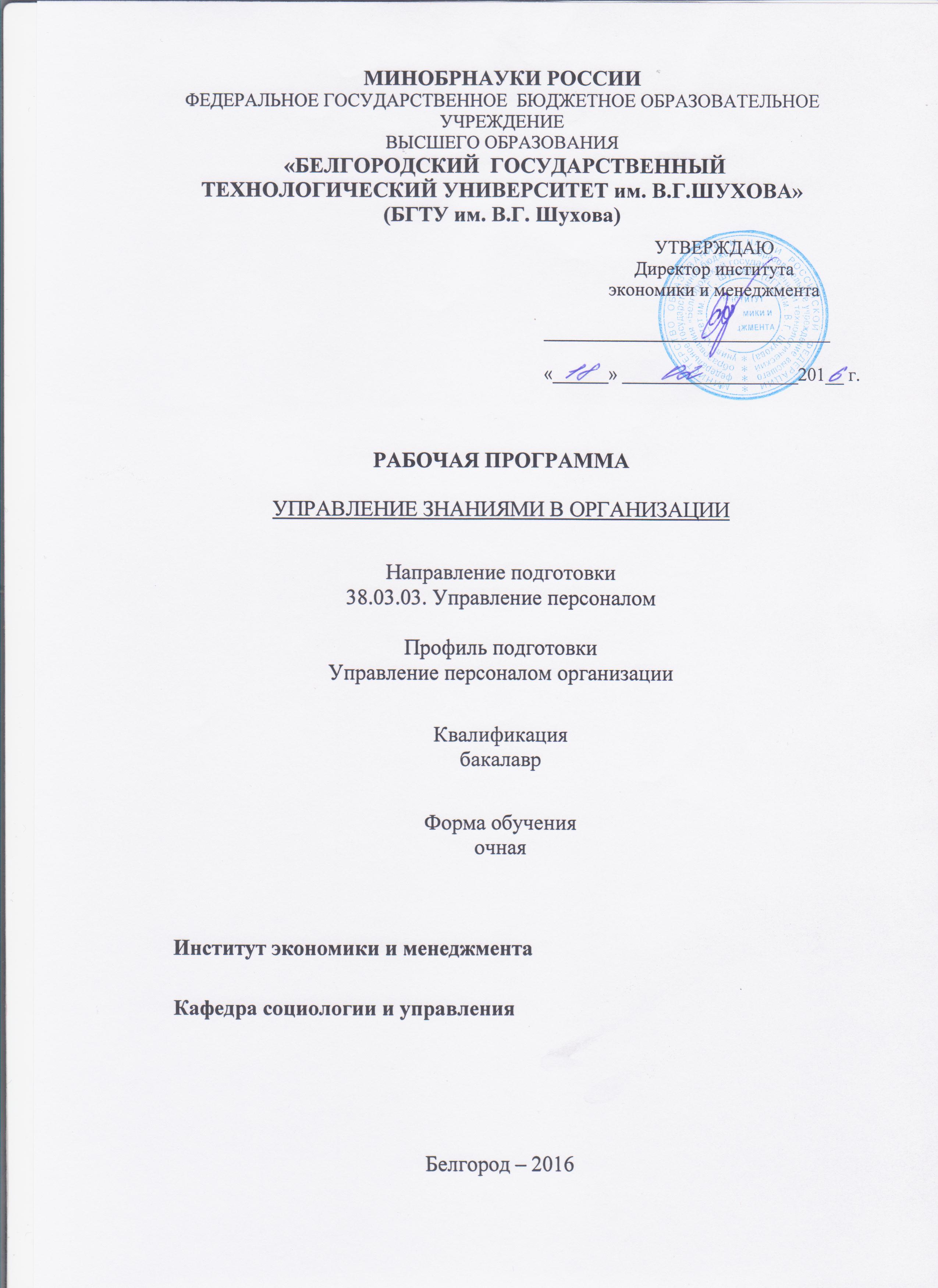 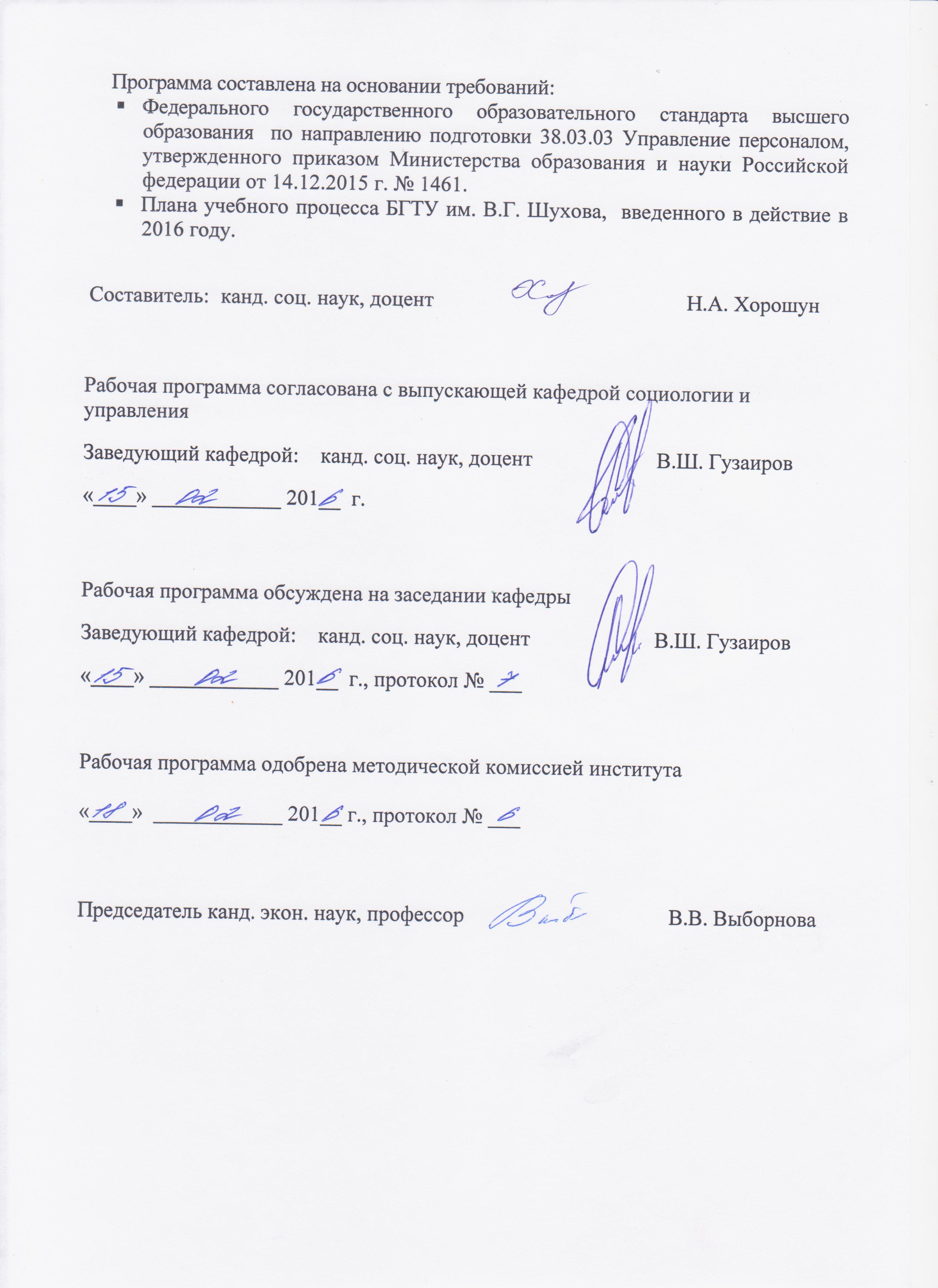 ПЛАНИРУЕМЫЕ РЕЗУЛЬТАТЫ ОБУЧЕНИЯ ПО ДИСЦИПЛИНЕМЕСТО ДИСЦИПЛИНЫ В СТРУКТУРЕ  ОБРАЗОВАТЕЛЬНОЙ ПРОГРАММЫСодержание дисциплины основывается и является логическим продолжением следующих дисциплин:Содержание дисциплины служит основой для изучения следующих дисциплин:ОБЪЕМ ДИСЦИПЛИНЫОбщая трудоемкость дисциплины составляет 2 зач. единиц, 72 часа.	4. СОДЕРЖАНИЕ ДИСЦИПЛИНЫ4.1 Наименование тем, их содержание и объемКурс 3     Семестр 64.2. Содержание практических (семинарских) занятий4.3. Содержание лабораторных занятийНе предусмотреноФОНД ОЦЕНОЧНЫХ СРЕДСТВ ДЛЯ ПРОВЕДЕНИЯ ТЕКУЩЕГО КОНТРОЛЯ УСПЕВАЕМОСТИ, ПРОМЕЖУТОЧНОЙ АТТЕСТАЦИИ ПО ИТОГАМ ОСВОЕНИЯ ДИСЦИПЛИНЫ5.1. Перечень контрольных вопросов (типовых заданий)Анализ социально-экономического содержания категории «знания». Виды знаний.  Классификация знаний. Абстрактные и конкретные знания. Теоретические знания, формы их представления. Когнитивные знания. Значение социально-психологических знаний на предприятии. Личностные знания. Источники знаний. Знание и информация. Знание и инновации. Знание и качество.Человеческий капитал, интеллектуальный капитал, интеллектуальные ресурсы организации. Интеллектуальный капитал, интеллектуальные активыОрганизации как результат интеллектуальной деятельности.Модели и концепции креативности в организациях.Парадигмы инноваций. Инновационные модели коммерциализации и стратегии инновационных преобразований. Виды и результаты интеллектуальной деятельности человека на предприятии.Понятие «управление знаниями». Цели и задачи управления знаниями. Функции управления знаниями.Основные компоненты управления знаниями. Материальные и нематериальные активы организации.Процессы управления знаниями : стратегические (планирование формирования интеллектуального капитала), тактические (повседневные процессы). Тактические процессы: приобретение/поиск знаний, сохранение знаний, использование знаний, распространение знаний. Стратегические процессы: планирование, оценка стратегии и ее реализации. Организационные формы управления знаниями.  Структура управления знаниями организации. Сценарии управления знаниями. Культура знаний, как элемент организационной культуры.Роль мотивации в процессах управления знаниями.5.2. Перечень тем курсовых проектов, курсовых работ, их краткое содержание и объем.Не предусмотрено5.3. Перечень индивидуальных домашних заданий,расчетно-графических заданий.Не предусмотрено5.4. Перечень контрольных работ.Не предусмотреноОСНОВНАЯ И ДОПОЛНИТЕЛЬНАЯ ЛИТЕРАТУРА6.1. Перечень основной литературыДресвянников, В.А. Управление знаниями организации [Электронный ресурс] : учеб. пособие — Электрон. дан. — Москва : КноРус, 2014. — 344 с. — Режим доступа: https://e.lanbook.com/book/53569. Уринцов, А.И. Управление знаниями в организации [Электронный ресурс]: учебное пособие/ А.И. Уринцов, И.В Павлековская., А.Е. Печенкин– Электрон. текстовые данные. – М.: Евразийский открытый институт, 2011. – 318 c. – Режим доступа: http://www.iprbookshop.ru/10878.6.2. Перечень дополнительной литературыВебер, А. В. Knowledge – технологии в консалтинге и управлении предприятием / А. В. Вебер, А. Д. Данилов, С. И. Шифрин. – СПб. : Наука и Техника, 2003. – 171 с.Май, И.Ю. Введение в управление знаниями организации [Электронный ресурс]: монография/ И.Ю. Май. – Электрон. текстовые данные.— М.: Палеотип, 2008. – 216 c. – Режим доступа: http://www.iprbookshop.ru/10215.Тельнов, Ю.Ф. Проектирование систем управления знаниями [Электронный ресурс]: учебное пособие/ Ю.Ф. Тельнов, В.А. Казаков. – Электрон. текстовые данные. – М.: Евразийский открытый институт, 2011. – 208 c. – Режим доступа: http://www.iprbookshop.ru/11085.Управление знаниями : хрестоматия / СПбГУ ; ред.: Т. Е. Андреева, Т. Ю. Гутникова. – СПб. : Высшая школа менеджмента, 2009. – 512 с.6.3. Перечень интернет ресурсовМенеджмент знаний : http://bigc.ru/publications/other/km/ Всемирный экономический форум. Официальный сайт : www.weforum.org Электронный журнал управления знаниями : www.ejkm.com Журнал управления знаниями. Практики : www.tlainc.com/jkmp.htm Управление знаниями Online Open Source KM : www.knowledge-management-online.com HR-Portal (Сообщество HR-менеджеров) : http://www.hr-portal.ru/.HR в фокусе внимания : http://www.hrm.ru/.Административно-управленческий портал : http://www.aup.ru/.Журнал «Управление персоналом» : http://www.top-personal.ru/МАТЕРИАЛЬНО-ТЕХНИЧЕСКОЕ И ИНФОРМАЦИОННОЕ ОБЕСПЕЧЕНИЕСпециализированная учебная аудитория кафедры социологии и управления ГК320, ГК319. Мультимедийное оборудование.При самостоятельной подготовке использование научной, учебной, учебно-методической литературы, представленной в методическом кабинете кафедры социологии и управления, библиотеке БГТУ им. В.Г. Шухова, фонд периодической печати библиотеки, информационное обеспечение системы Internet, оценочные тесты. Для обучающихся обеспечен доступ к современным профессиональным базам данных, информационным справочным и поисковым системам. В ходе преподавания дисциплины используются технологии практико-ориентированного обучения, которые в современных условиях представляются наиболее эффективными, так как способствуют формированию у студентов значимых для будущей профессиональной деятельности качеств личности, а также общекультурных и профессиональных компетенций, обеспечивающих качественное выполнение функциональных обязанностей по избранной специальности. В этой связи ставится основная задача преподавания – обновления содержания обучения путем усиления его практической направленности, но при сохранении фундаментальности. Не уменьшая значимость теоретического блока, практико-ориентированный подход нацеливает на разработку тех форм учебного процесса, которые позволяют эффективно формировать практикумы, мастер-классы, тренинги, деловые игры, проектные и проблемные методики, самостоятельные исследования.Технологии практико-ориентированного обучения рассматривать как важнейшее условие интеллектуального, творческого и нравственного развития студентов. Используемые методы обучения:креативные методы (метод проблемно-ориентированного обучения, метод проектов и др.); ориентация обучения на работу в группе, команде; интеграция учебных предметов как "способ приближения" учебной ситуации к реальной, способ задания целостного представления о будущей профессиональной деятельности и ее фрагментах.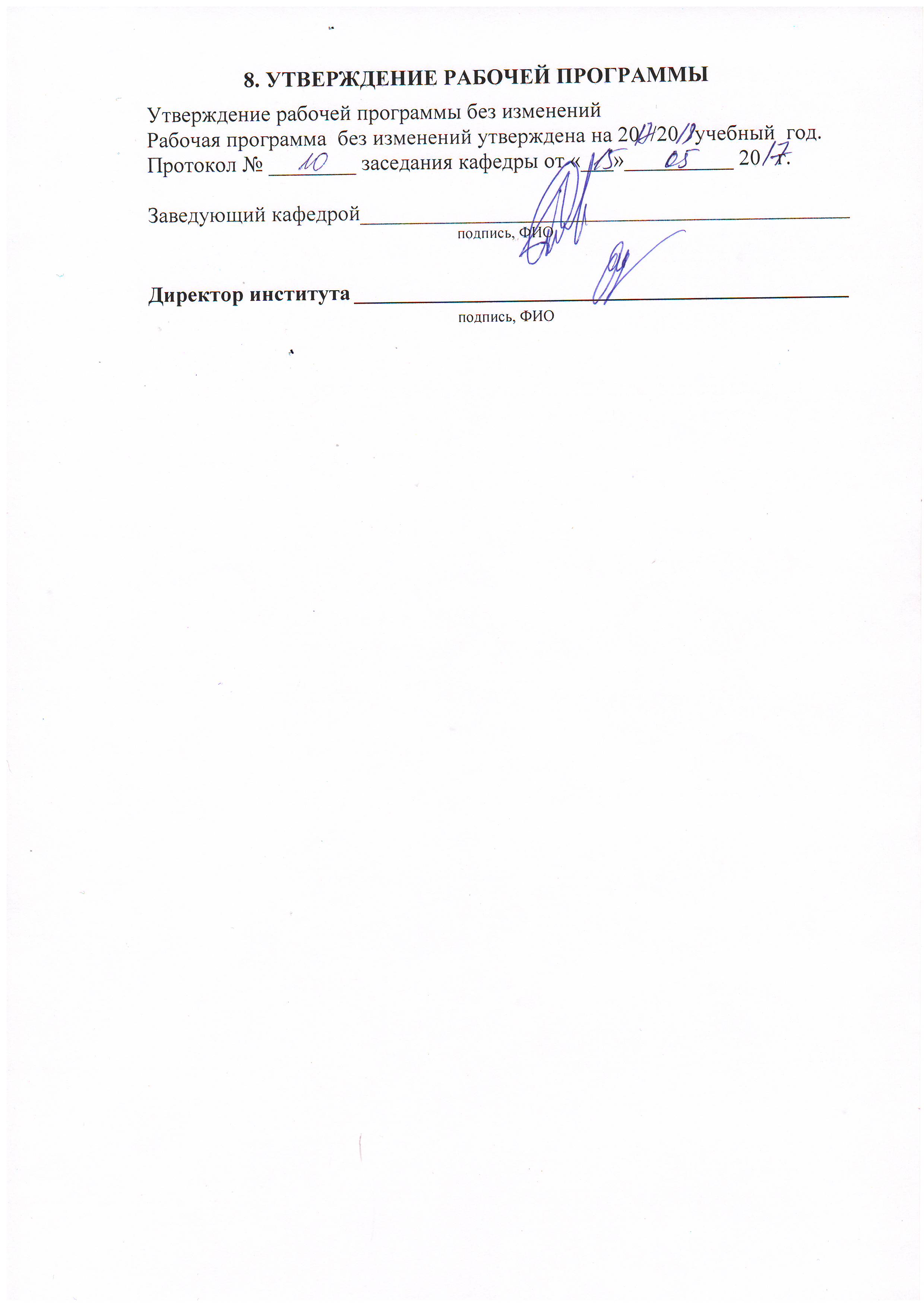 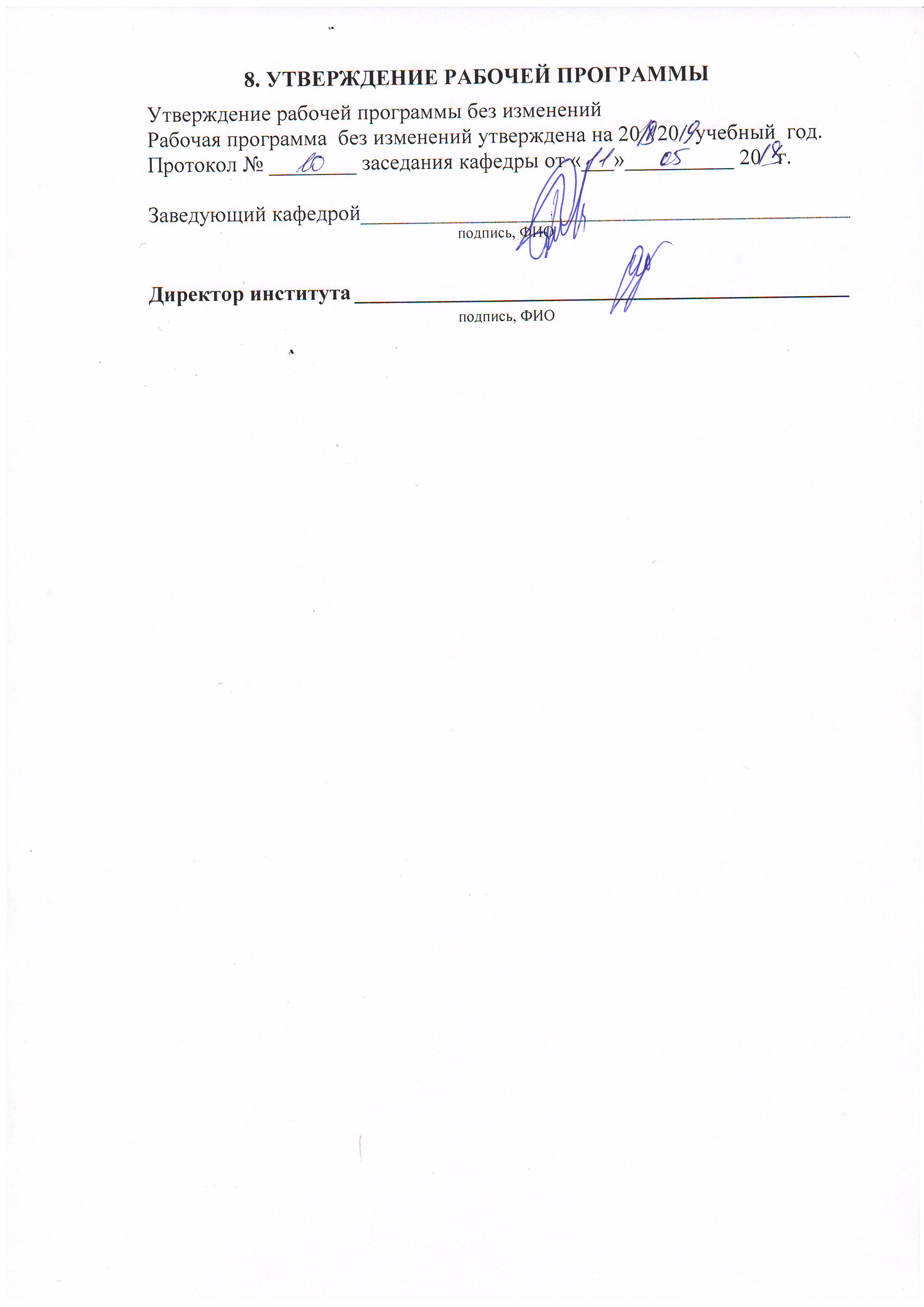 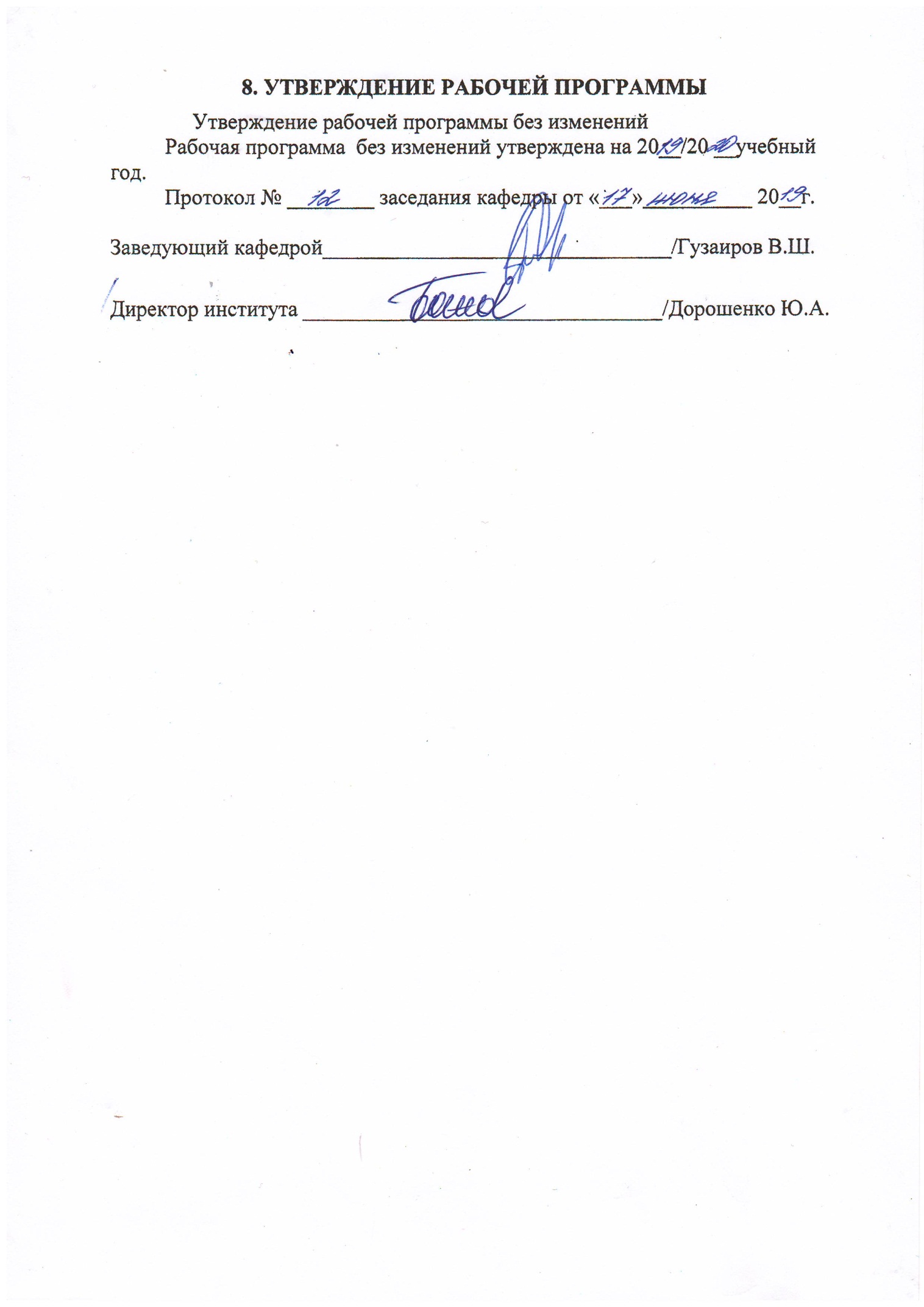 ПРИЛОЖЕНИЯ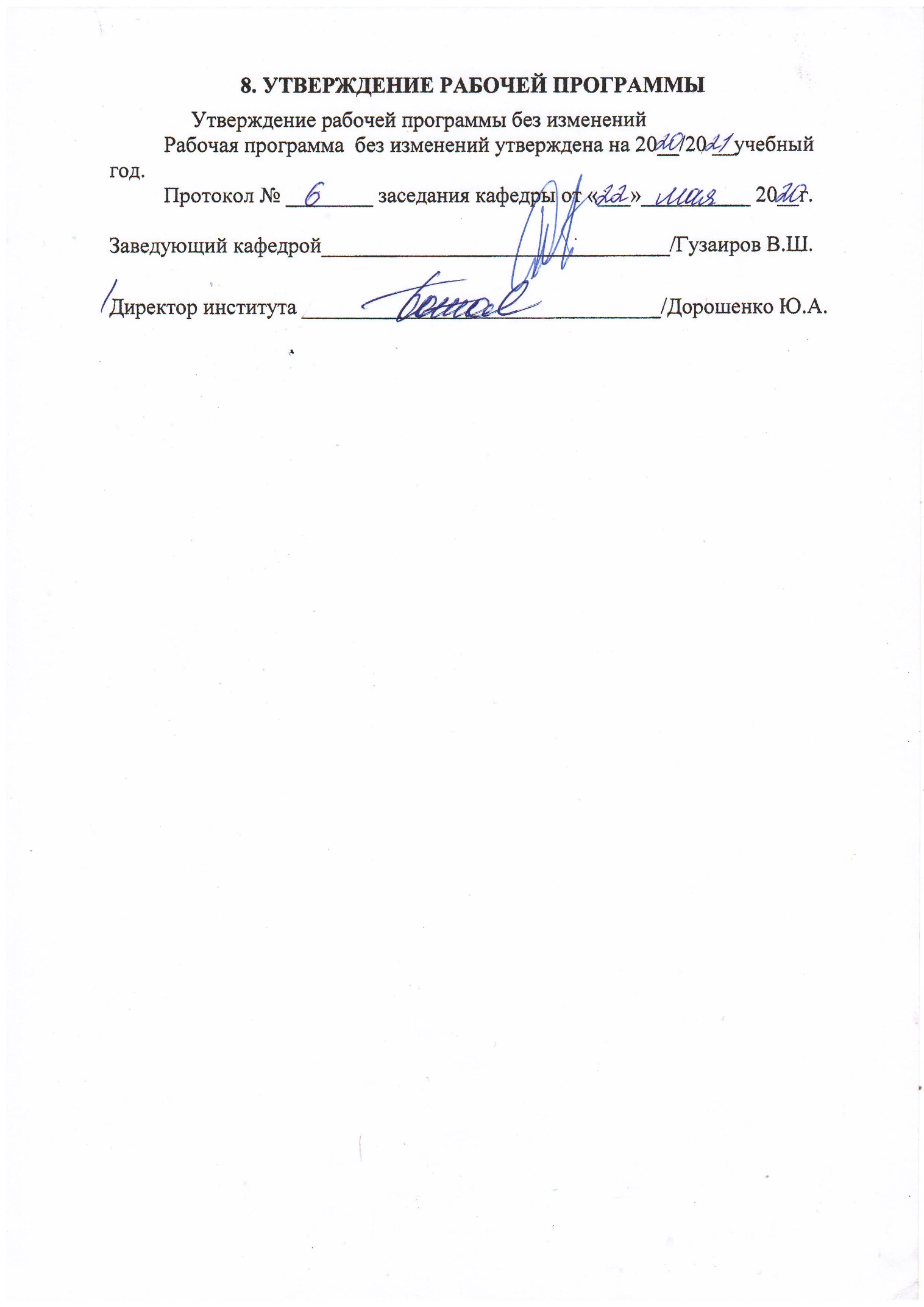 Приложение №1. Методические указания для обучающегося по освоению дисциплины (включая перечень учебно-методического обеспечения для самостоятельной работы обучающихся по дисциплине).Процесс изучения дисциплины предполагает следующие виды самостоятельной работы:работа с теоретическими материалами;выполнение заданий и практических упражнений; работа с рекомендуемой основной и дополнительной литературой;работа с нормативно-правовой, организационно-методической и специальной документацией; анализ практических ситуаций;моделирование профессиональных ситуаций;выполнение творческих заданий.Студенты должны составлять конспекты лекций, систематически готовиться к практическим занятиям, вести глоссарий и быть готовы ответить на контрольные вопросы в ходе лекций и практических занятий. Успешное освоение программы курса предполагает прочтение ряда оригинальных работ и закрепление полученных знаний, умений и формируемых компетенций. Изучение дисциплины следует начинать с проработки тематического плана лекций, уделяя особое внимание структуре и содержанию темы и основных понятий. В ходе изучения лекционного материала необходимо:отметить материал конспекта лекций, который вызывает затруднения для понимания;попытаться найти ответы на затруднительные вопросы, используя предлагаемую литературу; составить собственный глоссарий по каждой теме;если самостоятельно не удалось разобраться в материале, сформулировать вопросы и обратиться за консультацией к преподавателю. При работе с основной и дополнительной литературой необходимо обязательно использовать ее конспектирование. Целью изучения литературы и ее конспектирования является стремление подготовить себя к будущей профессиональной деятельности. Предварительное прочтение и осмысление текста должно предшествовать его конспектированию. Цель данного этапа работы заключается в понимании содержания изучаемого источника как единого целого, выделении в нем главного, в определении логики авторской мысли, оценке практической значимости положений, содержащихся в этом источнике. Результатом должен стать мысленно намеченный план, в соответствии с которым будет составляться конспект. Текст конспекта может представлять собой дословные выписки из источника наиболее важных положений, раскрывающих авторскую мысль. Наряду с этим конспект может отражать содержание текста своими словами, достаточно точно отображающими авторскую мысль. Второй вариант более трудный, но зато – продуктивнее. Он предполагает высокий уровень осмысления изучаемого материала, умения выразить авторскую мысль своими словами. Приемлемым и доступным большинству следует считать третий вариант конспекта – смешанный, соединяющий обе разновидности конспектирования; т.е. дословное использование в конспекте авторского текста и собственные записи студента. Конспектирование становится подлинно творческой работой, когда записи дополняются собственными соображениями составителя конспекта, его критическими замечаниями, ссылками на примеры из собственного опыта или наблюдений, ссылками на другие работы.Составляя конспект, не следует стремиться к возможно более подробному изложению источника. Наоборот, конспект считается удачным, если он будет достаточно полным, кратко излагая содержание источника.Изучая, а затем, конспектируя тот или иной рекомендованный источник, студент должен руководствоваться не только тем, что требуется для успешного выполнения заданий на практическом занятии или сдачи экзамена, а тем, что ему нужно знать, что он сможет использовать в своем будущей практической деятельности.Формируемые компетенцииФормируемые компетенцииФормируемые компетенцииТребования к результатам обучения№Код компетенцииКомпетенцияТребования к результатам обученияПрофессиональныеПрофессиональныеПрофессиональныеПрофессиональные1ПК-1знание основ разработки и реализации концепции управления персоналом, кадровой политики организации, основ стратегического управления персоналом, основ формирования и использования трудового потенциала и интеллектуального капитала организации, отдельного работника, а также основ управления интеллектуальной собственностью и умение применять их на практикеВ результате освоения дисциплины обучающийся долженЗнать: основы управления знаниями; место и роль знаний как важной составляющей интеллектуального капитала организацииУметь: проектировать и внедрять системы управления знаниями в организации, использовать интеллектуальный капитал организации и отдельного работника, определять проблемы управления знаниями и выбирать инструменты и методы для их решенияВладеть: навыками  управления знаниями в организации№Наименование дисциплины (модуля)1Основы управления персоналом2Социальная психология3Разработка управленческих решений№Наименование дисциплины (модуля)1Управленческий консалтинг2Управление персоналом организации3Управление общественными отношениямиВид учебной работыВсегочасовСеместр№ 6Общая трудоемкость дисциплины, час7272Контактная работа (аудиторные занятия), в т.ч.:3434лекции1717лабораторные--практические1717Самостоятельная работа студентов, в том числе:3838Курсовой проект --Курсовая работа --Расчетно-графическое задания --Индивидуальное домашнее задание --Другие виды самостоятельной работы--Форма промежуточная аттестация (зачет)ЗЗ№ п/п№ п/пНаименование раздела(краткое содержание)Объем на тематический раздел по видам учебной нагрузки, час Объем на тематический раздел по видам учебной нагрузки, час Объем на тематический раздел по видам учебной нагрузки, час Объем на тематический раздел по видам учебной нагрузки, час № п/п№ п/пНаименование раздела(краткое содержание)ЛекцииПрактические занятияЛабораторные ззанятияСамостоятельная работа Данные, информация и знания. Классификация знанийДанные, информация и знания. Классификация знанийДанные, информация и знания. Классификация знанийДанные, информация и знания. Классификация знанийДанные, информация и знания. Классификация знанийДанные, информация и знания. Классификация знанийДанные, информация и знания. Классификация знанийАнализ социально-экономического содержания категории «знания». Виды знаний.  Классификация знаний. Абстрактные и конкретные знания. Теоретические знания, формы их представления. Когнитивные знания. Значение социально-психологических знаний на предприятии. Личностные знания. Источники знаний. Знание и информация. Знание и инновации. Знание и качество.Анализ социально-экономического содержания категории «знания». Виды знаний.  Классификация знаний. Абстрактные и конкретные знания. Теоретические знания, формы их представления. Когнитивные знания. Значение социально-психологических знаний на предприятии. Личностные знания. Источники знаний. Знание и информация. Знание и инновации. Знание и качество.33-6Интеллектуальные ресурсы как основной фактор инновационного развития в условиях экономики знанийИнтеллектуальные ресурсы как основной фактор инновационного развития в условиях экономики знанийИнтеллектуальные ресурсы как основной фактор инновационного развития в условиях экономики знанийИнтеллектуальные ресурсы как основной фактор инновационного развития в условиях экономики знанийИнтеллектуальные ресурсы как основной фактор инновационного развития в условиях экономики знанийИнтеллектуальные ресурсы как основной фактор инновационного развития в условиях экономики знанийИнтеллектуальные ресурсы как основной фактор инновационного развития в условиях экономики знанийЧеловеческий капитал, интеллектуальный капитал, интеллектуальные ресурсы организации. Интеллектуальный капитал, интеллектуальные активыорганизации как результат интеллектуальной деятельности Модели и концепции креативности в организациях. Парадигмы инноваций. Инновационные модели коммерциализации и стратегии инновационных преобразований. Виды и результаты интеллектуальной деятельности человека на предприятии. Человеческий капитал, интеллектуальный капитал, интеллектуальные ресурсы организации. Интеллектуальный капитал, интеллектуальные активыорганизации как результат интеллектуальной деятельности Модели и концепции креативности в организациях. Парадигмы инноваций. Инновационные модели коммерциализации и стратегии инновационных преобразований. Виды и результаты интеллектуальной деятельности человека на предприятии. 22-4Сущность управления знаниями в современной организацииСущность управления знаниями в современной организацииСущность управления знаниями в современной организацииСущность управления знаниями в современной организацииСущность управления знаниями в современной организацииСущность управления знаниями в современной организацииСущность управления знаниями в современной организацииПонятие «управление знаниями». Цели и задачи управления знаниями. Функции управления знаниями.Основные компоненты управления знаниями. Материальные и нематериальные активы организации. Стратегии управления знаниями. Процессы управления знаниями : стратегические (планирование формирования интеллектуального капитала), тактические (повседневные процессы). Тактические процессы: приобретение/поиск знаний, сохранение знаний, использование знаний, распространение знаний. Стратегические процессы: планирование, оценка стратегии и ее реализации. Организационные формы управления знаниями.  Структура управления знаниями организации. Сценарии управления знаниями. Факторы риска процессов управления знаниями.Понятие «управление знаниями». Цели и задачи управления знаниями. Функции управления знаниями.Основные компоненты управления знаниями. Материальные и нематериальные активы организации. Стратегии управления знаниями. Процессы управления знаниями : стратегические (планирование формирования интеллектуального капитала), тактические (повседневные процессы). Тактические процессы: приобретение/поиск знаний, сохранение знаний, использование знаний, распространение знаний. Стратегические процессы: планирование, оценка стратегии и ее реализации. Организационные формы управления знаниями.  Структура управления знаниями организации. Сценарии управления знаниями. Факторы риска процессов управления знаниями.22-6Внедрение системы управления знаниями в организацииВнедрение системы управления знаниями в организацииВнедрение системы управления знаниями в организацииВнедрение системы управления знаниями в организацииВнедрение системы управления знаниями в организацииВнедрение системы управления знаниями в организацииВнедрение системы управления знаниями в организацииПроектирование системы управления знаниями. Модель создания организационного знания. Команда по управлению знаниями и ее место в структуре организации. Разработка программ управления знаниями. Цель, задачи, подходы к построению системы знаний предприятия.  Ключевые этапы внедрения программ по управлению знаниями в организации. Основные задачи начального этапа внедрения системы управления знаниями. Пилотный проект. Оценка результатов реализации пилотного проекта. Профессиональные роли, необходимые для выполнения операционных задач производства знаний на предприятии Руководитель проекта управления знаниями. Проектирование системы управления знаниями. Модель создания организационного знания. Команда по управлению знаниями и ее место в структуре организации. Разработка программ управления знаниями. Цель, задачи, подходы к построению системы знаний предприятия.  Ключевые этапы внедрения программ по управлению знаниями в организации. Основные задачи начального этапа внедрения системы управления знаниями. Пилотный проект. Оценка результатов реализации пилотного проекта. Профессиональные роли, необходимые для выполнения операционных задач производства знаний на предприятии Руководитель проекта управления знаниями. 44-6Основные инструменты и методы управления знаниями в организацииОсновные инструменты и методы управления знаниями в организацииОсновные инструменты и методы управления знаниями в организацииОсновные инструменты и методы управления знаниями в организацииОсновные инструменты и методы управления знаниями в организацииОсновные инструменты и методы управления знаниями в организацииОсновные инструменты и методы управления знаниями в организацииМенеджмент знаний как система управления интеллектуальным капиталом. Использование коммуникативного ресурса в менеджменте знаний. Понятие диагностики (аудита) знаний. Уровни проведения диагностики (аудита) знаний. Представление результатов диагностики знаний. Карты знаний. Методы сохранения организационных знаний. Инструменты управления знаниями: организационный, HR и информационно-технологическийподходы. Методы и инструменты управления формализованными знаниями. Методы и инструменты управления неформализованными знаниями. Технологии производства знаний. Стимулирование разработки и внедрение инноваций в организации. Формализация знаний. Переход знаний от индивидуума в знания организации. Изменение организационной культуры и мотивация персонала в условиях управления знаниями. Поддержка системы управления знаниями со стороны руководства организации. Создание среды эффективного взаимодействия сотрудников. Обучение персонала и обучающаяся организация (learning organization).Менеджмент знаний как система управления интеллектуальным капиталом. Использование коммуникативного ресурса в менеджменте знаний. Понятие диагностики (аудита) знаний. Уровни проведения диагностики (аудита) знаний. Представление результатов диагностики знаний. Карты знаний. Методы сохранения организационных знаний. Инструменты управления знаниями: организационный, HR и информационно-технологическийподходы. Методы и инструменты управления формализованными знаниями. Методы и инструменты управления неформализованными знаниями. Технологии производства знаний. Стимулирование разработки и внедрение инноваций в организации. Формализация знаний. Переход знаний от индивидуума в знания организации. Изменение организационной культуры и мотивация персонала в условиях управления знаниями. Поддержка системы управления знаниями со стороны руководства организации. Создание среды эффективного взаимодействия сотрудников. Обучение персонала и обучающаяся организация (learning organization).22-6Информационные технологии в процессе управления знаниямиИнформационные технологии в процессе управления знаниямиИнформационные технологии в процессе управления знаниямиИнформационные технологии в процессе управления знаниямиИнформационные технологии в процессе управления знаниямиИнформационные технологии в процессе управления знаниямиИнформационные технологии в процессе управления знаниямиИнтеллектуальные информационные системы управления знаниями. Технологии для преодоления информационной перегруженности пользователей. Технологии для оптимизации взаимодействий между группами пользователей. Технологии для сохранения опыта и знаний сотрудников. Обслуживание систем управления знаниями.Интеллектуальные информационные системы управления знаниями. Технологии для преодоления информационной перегруженности пользователей. Технологии для оптимизации взаимодействий между группами пользователей. Технологии для сохранения опыта и знаний сотрудников. Обслуживание систем управления знаниями.22-6Культура обмена знаниями в организацииКультура обмена знаниями в организацииКультура обмена знаниями в организацииКультура обмена знаниями в организацииКультура обмена знаниями в организацииКультура обмена знаниями в организацииКультура обмена знаниями в организацииКультура знаний, как элемент организационной культуры. Роль мотивации в процессах управления знаниями. Сообщества практиков как инструмент обмена знаниями.Культура знаний, как элемент организационной культуры. Роль мотивации в процессах управления знаниями. Сообщества практиков как инструмент обмена знаниями.22-4ВСЕГОВСЕГО1717-38№ п/пНаименованиераздела дисциплиныТема практического (семинарского) занятияК-во часовК-во часов СРСсеместр № 6семестр № 6семестр № 6семестр № 6семестр № 61Данные, информация и знания. Классификация знанийАнализ социально-экономического содержания категории «знания». Виды знаний.  Классификация знаний. Абстрактные и конкретные знания. Теоретические знания, формы их представления. Когнитивные знания. Значение социально-психологических знаний на предприятии. Личностные знания. Источники знаний. Знание и информация. Знание и инновации. Знание и качество.352Интеллектуальные ресурсы как основной фактор инновационного развития в условиях экономики знанийЧеловеческий капитал, интеллектуальный капитал, интеллектуальные ресурсы организации. Интеллектуальный капитал, интеллектуальные активыорганизации как результат интеллектуальной деятельности Модели и концепции креативности в организациях. Парадигмы инноваций. Инновационные модели коммерциализации и стратегии инновационных преобразований. Виды и результаты интеллектуальной деятельности человека на предприятии.233Сущность управления знаниями в современной организацииПонятие «управление знаниями». Цели и задачи управления знаниями. Функции управления знаниями.Основные компоненты управления знаниями. Материальные и нематериальные активы организации. Процессы управления знаниями : стратегические (планирование формирования интеллектуального капитала), тактические (повседневные процессы). Тактические процессы: приобретение/поиск знаний, сохранение знаний, использование знаний, распространение знаний. Стратегические процессы: планирование, оценка стратегии и ее реализации. Организационные формы управления знаниями.  Структура управления знаниями организации. Сценарии управления знаниями. Факторы риска процессов управления знаниями.254Внедрение системы управления знаниями в организацииПроектирование системы управления знаниями. Модель создания организационного знания. Команда по управлению знаниями и ее место в структуре организации. Разработка программ управления знаниями. Цель, задачи, подходы к построению системы знаний предприятия.  Ключевые этапы внедрения программ по управлению знаниями в организации. Основные задачи начального этапа внедрения системы управления знаниями. Пилотный проект. Оценка результатов реализации пилотного проекта. Профессиональные роли, необходимые для выполнения операционных задач производства знаний на предприятии Руководитель проекта управления знаниями.455Основные инструменты и методы управления знаниями в организацииМенеджмент знаний как система управления интеллектуальным капиталом. Использование коммуникативного ресурса в менеджменте знаний. Понятие диагностики (аудита) знаний. Уровни проведения диагностики (аудита) знаний. Представление результатов диагностики знаний. Карты знаний. Методы сохранения организационных знаний. Инструменты управления знаниями: организационный, HR и информационно-технологическийподходы. Методы и инструменты управления формализованными знаниями. Методы и инструменты управления неформализованными знаниями. Технологии производства знаний. Стимулирование разработки и внедрение инноваций в организации. Формализация знаний. Переход знаний от индивидуума в знания организации. Изменение организационной культуры и мотивация персонала в условиях управления знаниями. Поддержка системы управления знаниями со стороны руководства организации. Создание среды эффективного взаимодействия сотрудников. Обучение персонала и обучающаяся организация (learning organization).256Информационные технологии в процессе управления знаниямиИнтеллектуальные информационные системы управления знаниями. Технологии для преодоления информационной перегруженности пользователей. Технологии для оптимизации взаимодействий между группами пользователей. Технологии для сохранения опыта и знаний сотрудников. Обслуживание систем управления знаниями.257Культура обмена знаниями в организацииКультура знаний, как элемент организационной культуры. Роль мотивации в процессах управления знаниями. Сообщества практиков как инструмент обмена знаниями.23ИТОГО:ИТОГО:ИТОГО:1731